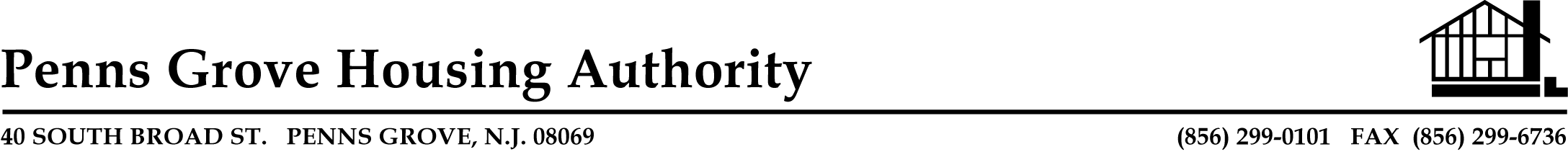 PENNS GROVE HOUSING AUTHORITYBOARD OF COMMISSIONER’S MEETING AGENDAWEDNESDAY, JUNE 2, 2021 AT 5:00 P.M.Meeting will be conducted through telephone and video conference using Google Hangout Meet Connect via app or web browser at meet.google.com with access code ssm-rkzk-qad.  You may also choose to join us by phone by dialing 1 423-720-0269‬ entering the following pin  ‪ ‪651 685 507#‬. 1.	CALL TO ORDER SUNSHINE LAWROLL CALL  APPROVAL OF MINUTES  OLD BUSINESSSTATUS REPORTCORONAVIRUS UPDATE HALLWAY FLOORING PROJECT NEW BUSINESSCOMMUNITY ROOM SILVER RUN AND PENN TOWERS REMODEL COMMUNITY ROOM PENN TOWERS AND SILVER RUN TENANT RENTALS APPROVAL OF BILLSPUBLIC PORTION ADJOURNMENT PLEASE CALL THE AUTHORITY OFFICE BY 11:30 A.M. THE DAY OF THE MEETING IF YOU WILL OR WILL NOT BE ATTENDING THE MEETING.  